ESAME SCRITTO - LISTA TURNI   Linguaggi settoriali e Traduzione negli USAsds Lingue e Letterature Straniere Ragusa 04.06.2020GRUPPO A 9:30-11:30GRUPPO B 12:30-14:00 1IMBROGNO LETIZIAY62000850normaleN/A 04-06-202000 : 00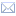 2DI VINCENZO GLORIAO91000547normaleN/A 04-06-202000 : 00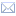 3OTTAVIANO NOEMI Y62000359normaleN/A 04-06-202000 : 00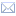 4VINCI MIRKAY62000924normaleN/A 04-06-202000 : 00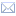 5DI NATALE ALESSIAY62000816normaleN/A 04-06-202000 : 00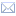 6RAGUCCIA NOEMIY62000874normaleN/A 04-06-202000 : 00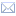 7AIRO' GAIAY62000915normaleN/A 04-06-202000 : 00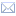 8OROLOGIO ERSILIA MELISSAY62000706**04-06-202000 : 00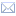 9BELLUZZO LIDIAY62000704**04-06-202000 : 00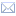 10RACITI ROBERTA Y62000664**04-06-202000 : 00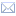 11DRAGO ERMINIA CARMENY62000946**04-06-202000 : 00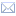 12VITALE VALENTINAY62000715**04-06-202000 : 00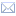 